Τελευταία μέρα του Φθινοπώρου . 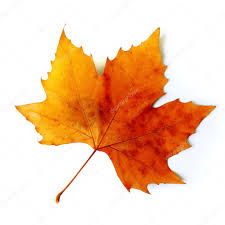 Ας  αποχαιρετήσουμε την εποχή που ανοίγουν  τα σχολεία, αρχίζουν τα πρωτοβρόχια, η φύση μυρίζει ευωδιαστά φρούτα και η ΓΗ μας δέχεται τη βροχούλα για να δώσει ζωή!!! …….Ακούμε« Το Φθινόπωρο» του συνθέτη  Γρηγόρη Σπανουδάκη και ζωγραφίζουμεhttps://video.link/w/JEz3b